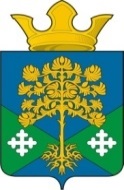 Российская ФедерацияСвердловская областьКамышловский муниципальный районМуниципальное образование «Восточное сельское поселение»ДУМА МУНИЦИПАЛЬНОГО ОБРАЗОВАНИЯ«ВОСТОЧНОЕ СЕЛЬСКОЕ ПОСЕЛЕНИЕ»(четвертый созыв)Р Е Ш Е Н И Е                                                             п. Восточный        О внесении изменений  в решение Думы МО «Восточное сельское поселение» от 23.12.2011 № 108 «Об утверждении положения о порядке возмещения расходов, связанных с осуществлением депутатской деятельности, депутатами муниципального образования «Восточное сельское поселение», выполняющими свой полномочия на непостоянной основеРассмотрев предложение председателя думской комиссии  по  финансово-экономической политике Н.Ю.Фарносовой,  руководствуясь статьями  22, 25 Устава поселения,  Дума МО «Восточное сельское поселение»,РЕШИЛА:1. Внести в Положение к  решению Думы МО «Восточное сельское поселение» от 23.12.2011 № 108 следующее изменение - в пункте 2.2. словосочетание «шестьсот рублей» заменить  словосочетанием «одна тысяча рублей».2.   Данное решение вступает в силу с момента его подписания.3. Настоящее решение разместить на официальном сайте Думы МО «Восточное сельское поселение»4. Контроль за исполнением настоящего решения возложить на председателя комиссии по финансово-экономической политике Думы муниципального образования «Восточное сельское поселение» Н.Ю.Фарносову.         Председатель Думы МО                                               Глава МО«Восточное сельское поселение»                       «Восточное  сельское поселение»         ________ А.Л.Макаридин                                         _________ Н.С.Журский22.01.2020 №72